Interpreteren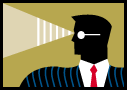 Hoe interpreteer jij dat schilderij?(Wat zie jij in dit schilderij?)Ik interpreteer jouw gedrag als onsympathiek.(Ik voel, zie jouw gedrag als onsympathiek)Je moet het niet verkeerd interpreteren wat ik zeg, ik zeg het voor je eigen bestwil.(Je moet het niet verkeerd opvatten of verkeerd zien wat ik zeg. Ik zeg het om je te helpen.) Interpreteren = het op een bepaalde manier zien of voelen.